ЗАЯВКА НА УЧАСТИЕ В ТУРЕ«ОБРАЩЕНИЕ С ОПАСНЫМИ И ПРОМЫШЛЕННЫМИ ОТХОДАМИ В ВОСТОЧНОЙ ЕВРОПЕ»11-13 АПРЕЛЯ / 18-20 АПРЕЛЯ 2018 Г. ПРАГА, ЧЕХИЯ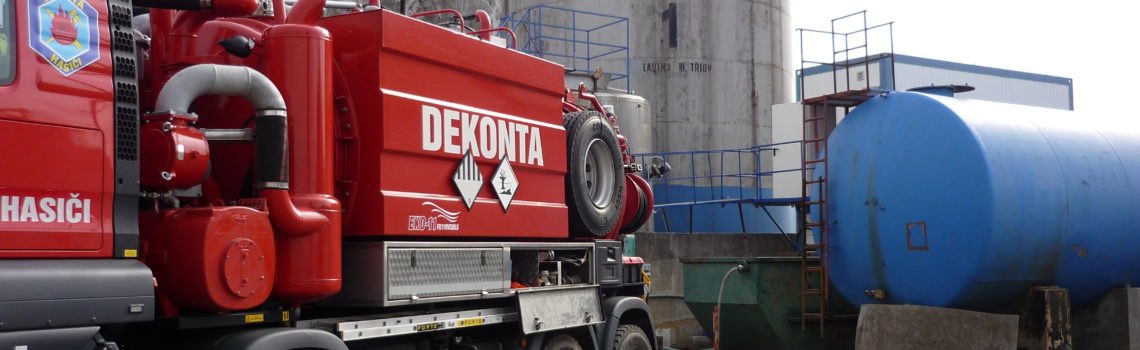 КРАТКО О ВАШЕМ ПРЕДПРИЯТИИ (или ссылка на сайт): _____________________________________________________________________________________________________________________________________________________________________________________________________________________________________________________________________________________________________РЕКВИЗИТЫ ПЛАТЕЛЬЩИКА: ________________________________________________________________________________________________________________________________________________________________________________________________________________ Контактное лицо   от ЕРБА:         Владислав Кудрявцев +7 499 7030757, +7 916 46 33 659, vik@erbarus.ru  Контактное лицо   от ЕРБА:         Владислав Кудрявцев +7 499 7030757, +7 916 46 33 659, vik@erbarus.ru  Контактное лицо   от ЕРБА:         Владислав Кудрявцев +7 499 7030757, +7 916 46 33 659, vik@erbarus.ru  Контактное лицо   от ЕРБА:         Владислав Кудрявцев +7 499 7030757, +7 916 46 33 659, vik@erbarus.ru участники: ФИО / ДОЛЖНОСТЬ_________________________________________ / _____________________________________________________________________________ / _____________________________________________________________________________ / _____________________________________________________________________________ / _____________________________________________________________________________ / _____________________________________________________________________________ / ____________________________________МЕРОПРИЯТИЕ И ВАРИАНТ участиЯ сделайте отметку  V  в соответствующем местеМЕРОПРИЯТИЕ И ВАРИАНТ участиЯ сделайте отметку  V  в соответствующем местеМЕРОПРИЯТИЕ И ВАРИАНТ участиЯ сделайте отметку  V  в соответствующем местеСВЕРЫ ВАШИХ ПРОФЕССИОНАЛЬНЫХ ИНТЕРЕСОВ сделайте отметку  V  в соответствующем местеСВЕРЫ ВАШИХ ПРОФЕССИОНАЛЬНЫХ ИНТЕРЕСОВ сделайте отметку  V  в соответствующем местеСВЕРЫ ВАШИХ ПРОФЕССИОНАЛЬНЫХ ИНТЕРЕСОВ сделайте отметку  V  в соответствующем местеСВЕРЫ ВАШИХ ПРОФЕССИОНАЛЬНЫХ ИНТЕРЕСОВ сделайте отметку  V  в соответствующем местеПодпись и ПеЧАТЬОт Участника Ф.И.О., должность), контактыОт Участника Ф.И.О., должность), контакты                    М.П.                            (подпись)                    М.П.                            (подпись)